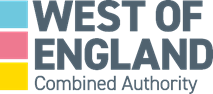 DN639944APPENDIX ASPECIFICATION SCHEDULES A – TWEST OF ENGLAND COMBINED AUTHORITY SERVICES AGREEMENT FORPUBLIC TRANSPORT SERVICES BY BUSCONTENTSSCHEDULE A: FARES AND TICKETING	1SCHEDULE B: DEDUCTIONS	3SCHEDULE C: CONTRACT PRICE AND LOST MILEAGE DEDUCTION REVISIONS	6SCHEDULE D: SPECIFICATION OF SERVICE: SERVICE	7
SCHEDULE E: PLAN OF ROUTE…………………....SEPARATE DOCUMENT
SCHEDULE F: TIMETABLES…………………………SEPARATE DOCUMENTSCHEDULE G: CONTRACTORS OBLIGATIONS	18SCHEDULE H: VEHICLE/S TO BE USED IN PERFORMANCE OF THE CONTRACT	20SCHEDULE I: VEHICLES	21SCHEDULE J: ADVERTISING/NOTICES	23SCHEDULE K: STAFF	24SCHEDULE L: SUPPORTING DATA	25SCHEDULE M: COMMENTS AND COMPLAINTS	26SCHEDULE N: TIMETABLES AND PUBLICITY	27SCHEDULE O: CONDITIONS FOR REAL TIME INFORMATION (RTI) COMPLIANT TENDERED BUS SERVICES	28SCHEDULE P: TRAVELINE	29SCHEDULE Q: CODE OF PRACTICE FOR USE OF BUS LINKS	30SCHEDULE R: CODE OF PRACTICE FOR USE OF THE BATH AND BRISTOL BUS STATIONS	32SCHEDULE S: ADDRESSES FOR SERVICE	33SCHEDULE T: West of England Combined Authority REPRESENTATIVE AND CONTRACTOR’S REPRESENTATIVE	34SCHEDULE A: FARES AND TICKETINGThe fares charged on the service will not exceed those detailed in this schedule.The contractor must issue tickets that as a minimum show the service number, date of issue, ticket price and ticket type to all fare paying passengers.Tickets issued by the contractor or his sub-contractor should bear the usual business name of the contractor.	Children under 5 years of age when accompanied by a fare paying passenger and not occupying a seat to the exclusion of a fare paying passenger will be carried free.Any unaccompanied children will be carried at the child ticket rate.Return (2-Trip)/Multi Journey tickets will be available to passengers at a discounted rate.  Contractors must be equipped to take contactless payment, EMV ticketing and m-ticketing, which will be available for passengers to purchase tickets. Assistance is available, through the ticket machine hire scheme launched in 2019, where the LTAs can provide support to very small bus operators with 30 vehicles or less running registered local services in the West of England CA and North Somerset area through leasing operator’s equipment with contactless bank/ barcode capabilities. Applications for support need to be with the LTA by 31st March 2023.
Within 3 months of contract start all contractors must be equipped to take EMV contactless payment and be able to scan QR code and mobile tickets, which will be available for passengers to purchase tickets. Assistance is available, through the ticket machine hire scheme launched in 2019, where the LTAs can provide support to very small bus operators with 30 vehicles or less running registered local services in the West of England CA and North Somerset area through leasing operator’s equipment with contactless bank/ barcode capabilities – applications for support must be received by 31st March 2023All operators will have fitted contactless bank tap off readers and will implement multi-trip (including 2 trip and return), daily, and weekly capping of fares for these tickets no later than 31 December 2023. Grant funding is available to all operators to support purchasing of tap off readers (1 reader on single door vehicles and 2 readers on dual door vehicles) – applications for support must be received by 31st March 2023An operator may be expected to be a participant in the development of smart payment systems as they are developed in the city and sub-region. Operators will take part in the All English National Concessionary Travel Scheme.  All Rider tickets, PlusBus and Freedom Travelpass will be made available to passengers.  Dogs will be carried free at the owner's risk and unless held on the owner's lap must be kept on the floor of the vehicle.Accompanied luggage, parcels, folding pushchairs and shopping baskets on wheels will be carried free.No additional fare shall be charged for the carriage of wheelchairs used by passengers.Rail tickets to Portway Park and Ride will be accepted on the Portway Park and Ride service during periods of planned and unplanned disruption. MAXIMUM FARES ON West of England Combined Authority CONTRACTED BUS SERVICESFare Zone map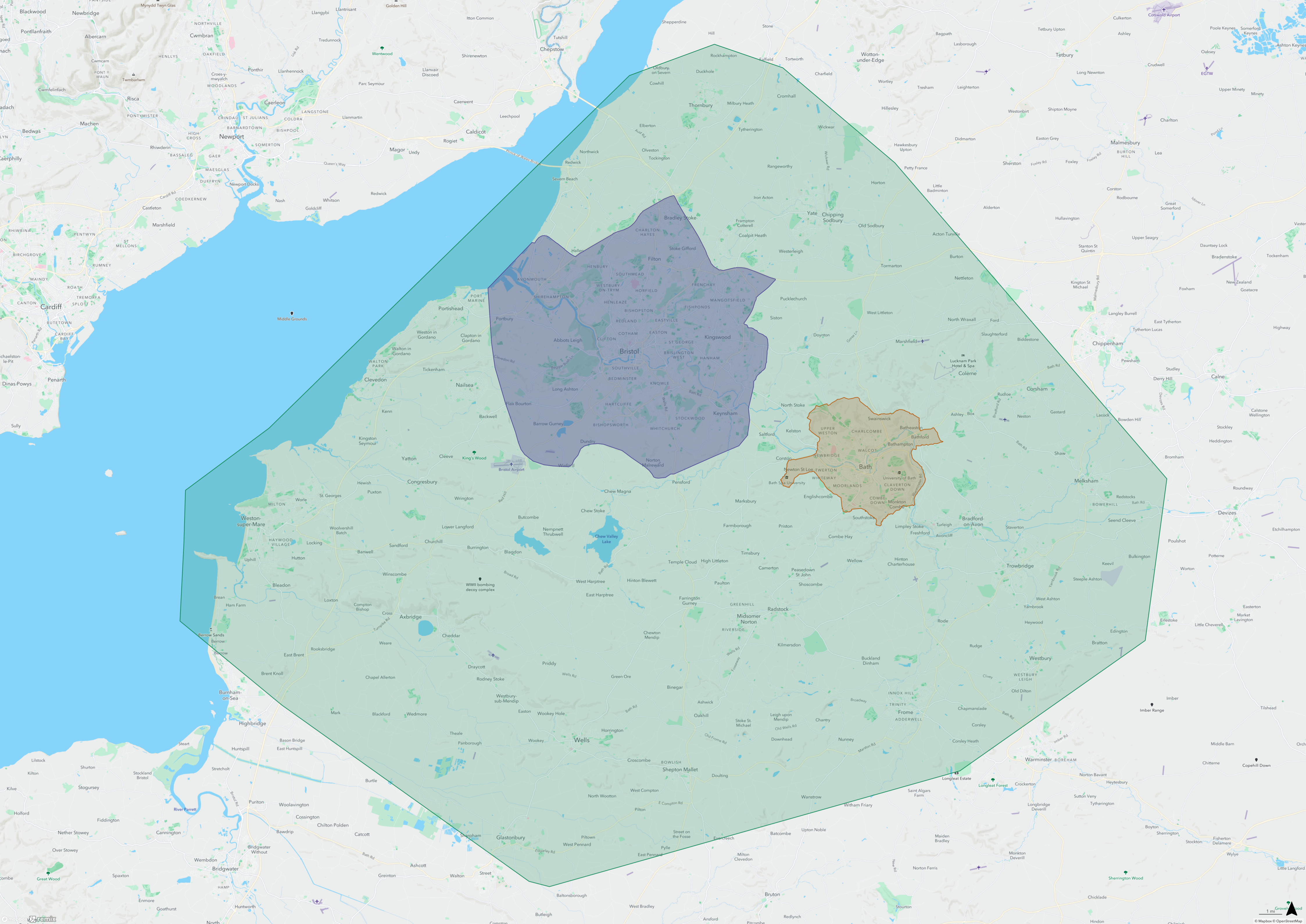 SCHEDULE B: DEDUCTIONS (effective from 1st April 2023) Scale of Deductions - Failure to provide the Contracted Service in accordance with Clause 5 of the Services Agreement will result in deductions being made as set out in the clauses below.Failure to operate any journey or part thereof specified in Schedules D/E to the Contract, a deduction of £100.00 for each instance.Early operation in excess of 2 minutes: a deduction of £100.00 for each journeyLate operation in excess of: (a)	5 minutes before 0730/between 0930 and 1559/after 1830 on Mondays to Fridays; and at any time on Saturdays, Sundays and Bank Holidays;(b)	15 minutes between 0730 and 0929/between 1600 and 1829 on Mondays to Fridays;	£100.00 for each instanceShould the vehicles used in the operation of this contract fail to display any marking or notice required under the vehicles schedule, deductions will be made as follows:(a)	Route number and/or final destination: a deduction of £50.00 for each instance.(b)	Designated seats for the use of the elderly or disabled: a deduction of £150.00 for each instance.(c)	No Smoking notice: a deduction of £25.00 for each instance.(d)	Internal and/or external West of England Combined Authority notice: a deduction of £25.00 for each instance.Operation of a vehicle other than specified in Schedule I (or subsequently agreed with the Director), a deduction of £250.00 per day of operation. Failure to operate a low floor vehicle: a deduction of £200.00 for each instance. Failure to comply with vehicle cleanliness specifications as set out in Clause  10 of the Conditions of Contract:(a)	a deduction of £100.00 for failure to clean vehicle (inside and outside) prior to commencement of a day’s operation;(b)	a deduction of £100.00 for failure to remove graffiti within specified time limit.Operation of a journey via an incorrect route for any part of the journey or failure to observe a recognised stop or stops, a deduction of £200.00 for each instance.Failure to notify West of England Combined Authority of any vehicle involved in a collision within 24 hours of the incident. £100.00 per incident. Failure of driver to wear specified uniform: a deduction £100.00 per driver per day.Driver smoking whilst in the vehicle providing the Contracted Service or when in contact with the public travelling on the Contracted Service, a deduction of £300.00 for each instance observed by the Director.Drivers failing to abide by prevailing legislation regarding the use of mobile phones whilst driving, £300.00 for each instance.Driver failure to carry the current faretable and timetable on the contracted service: £25.00 for each instance.Failure to provide any ticket or other fare facility as specified in Schedule A to the Contract, a deduction of £150.00 for each instance.Failure to record tickets or passes correctly through the ticket machine, £200.00 for each instance.Failure to notify any change in fares or fare levels, £100.00 for each instance. Failure to ensure a member of staff is available during the hours of operation of the contracted service, to monitor and restore the service if it becomes disrupted: £200.00 for each instance. Failure for a journey to track and provide real time predictions due to incorrect driver login, RTI non-compliant vehicle operated or incorrect RTI data supplied, £150.00 for each instance.Failure to provide the required data for RTI later than ten working days prior to the commencement of the service, £200.00 per serviceFailure to provide required supporting data within the time limit specified under schedule L, £200.00 for each instance.The issue of any publicity material in any form without acknowledgement of West of England Combined Authority support a deduction of £100.00 for each publication observed by the Director.Sub-contracting without prior written permission of the Director, except in emergency in accordance with the Conditions of Contract, a deduction of £500.00 for each day.The deduction figures listed above will be in place for the life of the contract.SCHEDULE B (Continued)SYSTEM OF OPERATION OF DEDUCTIONS1.	The Contractor will be required to send a certificate with each monthly invoice indicating whether any journeys were not operated during the previous month and giving reasons for any failures to operate. Deductions indicated above will then be made.2.	The Director is authorised to waive any deduction if he/she is satisfied that the failure to operate or irregular operation arose as a result of severe weather conditions, particular cases of traffic delay or other unforeseen circumstances outside the Contractor's control. The onus is on the Contractor to advise the Director of any difficulties arising from any such cause. In the event of no such advice being received, deductions indicated above will be made.3.	It is also suggested that the Contractor will find it appropriate to furnish a statement of early and late running giving explanations where possible. The Director will then be in a position to take account of such circumstances when considering whether to make any deduction.4.	If the Contractor considers that the running time given in the timetable schedule is the cause of unreliable operation he must inform the Director in writing within one month from the commencement of the contract. The Director will then examine the case for revising the timetable to eliminate the problem in conjunction with the Contractor. In such circumstances deductions which might be reasonably attributable to the identified problem will normally be waived for such time as is necessary to resolve the difficulty affecting the journey(s) in question.5.	In the event of the Contractor being dissatisfied with the decision of the Director in any instance, the dispute resolution procedure outlined in section 15 of the services agreement will apply.SCHEDULE C: CONTRACT PRICE AND LOST MILEAGE DEDUCTION REVISIONSPRICE REVISIONS FORMULAContract prices will be reviewed annually and any changes will take effect on 1st April 2024 and then the 1st April of each subsequent year of the contract.The price revision will be based on the changes to the Consumer price Index (CPI) as published in the November edition of the Monthly Digest of Statistics. Please note that this could result in contract prices going down.The percentage change in price will be based on the movement of prices between October of the previous year and October of the current year. (E.g. for the first review it will be the price change % between October 2022 and October 2023).The Percentage change in price will also be capped at + or – 2%. Please note this may be subject to review.The sum deduced for lost mileage will be reviewed annually on the above basis and any change will take effect on 1 April next and each subsequent year of the contract.SCHEDULE D: SPECIFICATION OF SERVICE: Duration of Contract: The contract is intended to start on 2nd April 2023 and run until the date specified below unless previously terminated under clauses 23 or 24 of the conditions with an option to extend for a further period of up to 36 months. Days of Operation: The contract is intended to operate on the days shown in point 4: Timetable (Christmas and New Year arrangements are detailed below) The contractor will be notified in advance of the requirements to operate any additional services detailed in the timetable.Services and LotsStopping Places: The services shall call at all recognised stops on line of route.Fares and Ticketing Conditions: See Schedule APlan of Route: See Appendix C - Schedule E Route Maps.Timetables: See Appendix B - Schedule F for detailed timetablesMinimum Vehicle Size: As specified in Schedule I unless specified below:Service 2: Will need to be a Solo or alternative type vehicleService 6a: Will need to be a Solo or alternative type vehicleService 8: Will need to be a Solo or alternative type vehicleService 11 (BANES): Will need to be a Solo or alternative type vehicleService 12 (BANES): Will need to be a Solo or alternative type vehicleService 20: Will need to be a Solo or alternative type vehicleService 84: Maximum vehicle length 9m (Cowship Lane)Service 85: Maximum vehicle length 9m (Cowship Lane)Service 185: Maximum vehicle length (recommended) 9.2m; Maximum vehicle width (recommended) 2.3mService 511: Maximum vehicle length (recommended) 9.2m; Maximum vehicle width (recommended) 2.3mService 512: Maximum vehicle length (recommended 7.08m; Maximum vehicle width (recommended) 2.3m – Check thisService 526 Chew Valley Link: Maximum vehicle length (recommended) 9.2m; Maximum vehicle width (recommended) 2.3mService 634: Maximum vehicle length 9mService 636: Maximum vehicle length (recommended) 9.2m; Maximum vehicle width (recommended) 2.3mService 640: Maximum vehicle length (recommended) 9.2m; Maximum vehicle width (recommended) 2.3mService 668: Maximum vehicle length (recommended) 9.2m; Maximum vehicle width (recommended) 2.3mService 683: Maximum vehicle length (recommended) 9.2m; Maximum vehicle width (recommended) 2.3mService 684: Maximum vehicle length 9mService 700: Maximum 20 seatedService 716: Maximum 20 seatedService 734: Maximum 20 seatedService 752: Maximum vehicle length (recommended) 9.2m; Maximum vehicle width (recommended) 2.3mService 754: Maximum vehicle length (recommended) 9.2m; Maximum vehicle width (recommended) 2.3mService 757: Maximum vehicle length (recommended) 9.2m; Maximum vehicle width (recommended) 2.3mService 768: Maximum vehicle length (recommended) 9.2m; Maximum vehicle width (recommended) 2.3mService 779: Maximum 20 seatedService Brislington One way and Circular: Maximum vehicle length (recommended) 9.2m; Maximum vehicle width (recommended) 2.3m Brislington Park and Ride: Minimum number of 40 seats excluding allowance for wheelchair(s), Operators will ensure that sufficient capacity is provided such that no passenger should be left standing at a bus stop on a regular basis because a bus is full.Portway Park and Ride: Minimum number of 40 seats excluding allowance for wheelchair(s), Operators will ensure that sufficient capacity is provided such that no passenger should be left standing at a bus stop on a regular basis because a bus is full.SCHEDULE G: CONTRACTORS OBLIGATIONSThe contractor shall operate the contracted service in compliance with the contract conditions.The contractor shall at all times provide the contracted service with skill, care and diligence, with the utmost good faith and to the contract standards.The contractor will be subject to the conditions in the West of England Enhanced Partnership Plan and Schemes. This applies to services that would otherwise be classed as exempted services in the Enhanced Partnership Schemes.   The contractor shall inform West of England Combined Authority representative as soon as they become aware (and confirm in writing) if the contractor is unable or fails to provide the service or any part of it. The provision of information under this shall not in any way release or excuse the contractor from any of its obligations under the contract.  The contractor shall notify West of England Combined Authority in writing with details of any collision involving a vehicle in the operation of a contracted service and any incident that results in injury to passengers within 24 hours of the incident.In the event of service disruption, the contractor will be required to immediately liaise with West of England Combined Authority to facilitate the updating of the Travelwest website and/or real time information system. The contractor will be required to communicate with West of England Combined Authority designated officer to ensure information on the service is collated and relayed to the public through the appropriate media channels. The contractor will be required to maintain and update its own website to provide information on service operation, including updates on service disruption. This will include regular updates of operation in the event of a major disruption due to adverse weather conditions or other circumstances. The contractor shall as may be necessary or desirable, co-operate, liaise and co-ordinate its activities with those of any consultant employed directly or indirectly by West of England Combined Authority.The contractor shall have and keep in force at all times during the life of this contract a Public Service Vehicle Operator’s Licence of the relevant classification as required by section 12 of the Public Passenger Vehicles Act 1981 or subsequent enactments which allows the operation of the services in the manner proposed and shall produce the licence or permit at any time for inspection by an authorised officer of West of England Combined Authority. If the contractor does not have an operator’s licence or if any licence previously granted has been suspended or withdrawn for any reason or has had conditions attached to it which prohibit the operation of the contracted service. The contractor must notify West of England Combined Authority immediately and West of England Combined Authority reserves the right to immediately terminate the contract without notice. The contractor shall, if required by West of England Combined Authority, at any time produce for inspection by an authorised officer, the current policy/policies of insurance in respect of the vehicles being used on the contracted service. Along with any licences or other requirements necessary for the operation of the vehicles, and any certificate appertaining to the fitness of the vehicle for operating under the licence or with regard to the current legislation appertaining to the road-worthiness of the vehicle. This does not negate the contractor’s responsibility for ensuring that such documents are sufficient to comply with ongoing requirements. The contractor is responsible, both administratively and financially, for ensuring that the appropriate registration to enable the contracted service to commence or to vary it has been lodged with and approved by the Traffic Commissioner. West of England Combined Authority will reimburse the cost of any registration fee incurred by the contractor for variations to the registration made at the request of West of England Combined Authority, but the contractor shall take responsibility for any variations agreed at the contractor’s initiative. The contractor shall deal with lost property in accordance with the Public Service Vehicles (Lost Property) Regulations 1978 as amended by the Public Service vehicles (Lost Property) Regulations (Amendment) 1995. The contractor will be required to have a robust business continuity plan in place within 3 months of the start of any contract. The contractor must notify West of England Combined Authority in writing of any public inquiry to be held by the Traffic Commissioner into the operation of the contractor’s services, including those that are not operated under contract to West of England Combined Authority.If the contractor fails to observe any of the contractor’s obligations listed in this schedule, West of England Combined Authority may withhold monies as set out in Schedule B.SCHEDULE H: VEHICLE/S TO BE USED IN PERFORMANCE OF THE CONTRACTWest of England Combined Authority has a duty under the Transport Act 1985 to have regard to the transport needs of members of the public who are elderly or disabled.Service numbers Particulars of vehicles to be used normally on the services listed above:-Make and Model	Type of Body		Number of Seats	Maximum Standees	...........................	......................		...........................	.........................................................	......................		...........................	.........................................................	......................		...........................	..............................Maximum Age		Number of Wheelchair Spaces 	Number of Doors		...........................	................................................		...........................	...........................	................................................		...........................	...........................	................................................		...........................	NOTES:	This form must be returned with the tender. The Contractor must advise West of England Combined Authority of any changes to the vehicle details given during the period of the Contract. If vehicles are used on the Contract awarded as part of this Schedule, details of which have not been notified to West of England Combined Authority, the Contractor will be liable to deductions as set out in Schedule B.SCHEDULE I: VEHICLES All vehicles used on the contracted service will be low floor, single decker, and have adequate capacity to meet demand. If any contracted service requires a different sized vehicle this will be detailed in the service specification. All vehicles used on the contracted service will at a minimum comply with Euro VI emission standards. These vehicles must be in place by 31st December 2023 please note this only applies to services not travelling into a Clean Air Zone. All vehicles to be used on this contracted service must comply with all the requirements of the Public Service Vehicles Accessibility Regulations 2000.  All vehicles used in the operation of the contracted service will be low floor.Certain seats within the vehicle, close to entrance or exit doors shall be designated for the use of persons who are elderly or disabled and a notice should be displayed close to the seats to that effect. Entrance/exit steps and grab-rails shall be clearly marked to assist visually disabled persons.All vehicles will be fitted with winter tyres as appropriate, to ensure continued operation throughout the year.All vehicles operating on the contracted service will be painted in the livery specified by West of England Combined Authority, at the contractor’s expense.All vehicles operating on the contracted service will be equipped with a means of communication with the base/depot, whether that be radios, mobile phones or ETM messaging. Any vehicle being used on this contract shall be licenced, equipped and maintained as required by statute and shall not be parked overnight on any public highway.  The contractor shall if required by West of England Combined Authority allow the vehicle(s) to be submitted for a spot check without prior notice, to ensure that the legal requirements in force are met. This spot check may be carried out by an authorised officer or agent of West of England Combined Authority, either on site or at a place nominated by the authorised officer. The contractor shall, at all times, keep proper records of all routine services, repairs and work carried out on the vehicle(s) and all such records shall be produced whenever required for the inspection of any officer authorised by the director. The contractor shall take reasonable steps to ensure the safety of passengers not only whilst they are on board the vehicle but also whilst they are entering or leaving or boarding or alighting. Any vehicle provided must be capable of one person operation unless a conductor is present and the doors are under his/her control at all times. The contractor shall ensure that all vehicles involved in the execution of the contracted service must at all times be clean, tidy and in a hygienic condition both internally and externally. Vehicles must at all times when operating the contracted service be adequately heated and ventilated or air conditioned and must comply at all times with all statutes, orders and regulations.Vehicles must carry suitable first aid and fire extinguishing equipment.All vehicles operating the contracted service must operate on West of England Combined Authority’s real time information system in line with schedule M.The contracted is required to operate with CCTV equipment fitted to all vehicles. When operating a CCTV system it must be maintained to ensure it is fully functional throughout the life of the contract. The contractor must ensure that, when required, footage from the system is made available in line with CCTV codes of practice.SCHEDULE J: ADVERTISING/NOTICESThe contractor shall provide an A3 display case for notices relating to public transport as West of England Combined Authority may from time to time require.Passengers are not permitted to smoke when travelling on contracted services and a notice to this effect should be clearly displayed on the vehicle. External advertising shall be allowed at the discretion of the Director. All proposed advertising shall be sent to West of England Combined Authority to approve before placing on the vehicle. The contractor shall not display any advertising on vehicles to be used on the contracted service that contains any of the following:4.1	party political advertising4.2	religious advertising4.3	tobacco advertising including e-cigarettes4.4	alcohol advertising4.5	pay-day loan advertising (being short-term consumer borrowing where an individual borrows small amounts of money at a very high rate of interest e.g Wonga.com and Quick Quid) The Contractor will make available 100% of interior advertising space for the free use of West of England Combined Authority, as required. The vehicles will be fitted to accept advertising on the coving panels.SCHEDULE K: STAFFSupervisors/ManagersThe contractor must have at least one supervisor/manager on duty in the West of England area at all times when the contracted service is in operation.The contractor is required to supply a monthly staff rota to West of England Combined Authority which is to include contact details for the on duty supervisor/manager.DriversAll vehicles supplied for the carriage of passengers must be in the charge of a competent and reliable driver. The driver must be licensed in accordance with the provisions of the relevant legislation. The contractor shall produce the relevant cope licence of any driver on reasonable notice for inspection by the Council. The contractor must supply a dedicated pool of drivers for the contracted service, and should notify West of England Combined Authority of any changes to this. The contractor must have at least one spare driver on duty in the West of England area at all times when the contracted service is in operation. The driver shall be of clean and smart appearance and courteous towards passengers at all times. Drivers shall wear a standard uniform either that of the contractor or a uniform specific to the contracted service and approved by West of England Combined Authority, to make them easily recognisable to passengers. Uniforms shall be worn at all times whilst employed on the contracted service.The contractor shall be able to communicate with drivers of vehicles operating the contracted service by radio, mobile phone or ETM messaging. Any mobile phone communication must only be carried out when the vehicle is parked at a safe location and in compliance with the relevant legislation regarding mobile phone in vehicles. Drivers will be required to operate the accessibility ramp at stops without raised boarding platforms, or where it has not been possible to dock at the platform appropriately to ensure wheelchair access. Driver shall not smoke at any time when in charge of the vehicle on a contracted service. In the event of failure to observe this requirement, the Council may without monies due, as set out in Schedule B.  Where any other employee of the contractor is in the vehicle in the course of any contracted service, they shall comply with the requirements set out in this schedule.School service drivers only shall have a current enhanced Disclosure & Barring Service (DBS) check prior to operating a contracted service.SCHEDULE L: SUPPORTING DATAThe contractor shall supply each month to West of England Combined Authority full details of total passengers carried and a breakdown of the fares paid by ticket type. This information should be supplied to West of England Combined Authority within 14 days of the beginning of the following month.Where the contractor collects this in an electronic format, it shall be supplied to West of England Combined Authority in this format. If the contractor fails to submit the data they will be liable to all deductions set out in Schedule B.The contractor shall when requested by West of England Combined Authority submit for each day of operation details of the number of passengers carried on each individual journey. This will include the number of tickets issued and fares received from passengers. West of England Combined Authority will require this for one complete week in each quarter, per annum. West of England Combined Authority will advise the contractor of the required weeks.  The contractor shall provide each month to West of England Combined Authority full details of any journeys or part journeys not operated, during the previous month’s operation. West of England Combined Authority shall be entitled to call for such additional evidence as it may think fit to substantiate any account submitted by the contractor and shall be entitles to so even if there is no reason to suspect that an account might be incorrect.The Combined Authority (CA) have recently awarded a contract for a Mobility as a Service (MaaS) solution. The aspiration is that this solution will enable the retailing of ticket products, and pay-as-you-go travel, for all mobility options in the West of England – including bus.In order to support the establishment of this solution – within 4 months of the contract award date operators will be required to integrate with the emerging Mobility as A Service (MaaS) solution and app; make ticketing products available for retail through the solution and accept at on bus ticket machines; and deliver against the technical and scheme requirementsFollowing contract award operators will be expected to work with their suppliers to meet this requirement and the CA will look to work with operators to assist where possible -  further details on the technical and scheme requirement are set out in Appendix XXXXX.The contractor shall submit data for their services to the Bus Open Data Service (BODS) SCHEDULE M: COMMENTS AND COMPLAINTSWest of England Combined Authority shall send to the Contractor, within 7 days of receipt, all complaints received about the Contracted Service or its performance. The Contractor shall send to West of England Combined Authority, within 7 days of receipt, all comments or complaints received about the Contracted Service or its performance. A copy of the written reply to a complaint must be forwarded to West of England Combined Authority within 21 days of the receipt of the original complaint.When West of England Combined Authority seeks written comments following a complaint, the Contractor shall send a detailed response in writing to West of England Combined Authority within 14 days of the receipt of notification of the complaint. If the Contractor does not respond within 14 days he shall be deemed to accept the validity of the complaint which thereafter West of England Combined Authority shall be entitled to uphold and in consequence the Contractor shall be liable to all relevant deductions as set out at Schedule B.SCHEDULE N: TIMETABLES AND PUBLICITYTimetables for the contracted service will be promoted by West of England Combined Authority within its publicity programme which includes roadside displays and timetable leaflets. This does not preclude the contractor from issuing publicity material provided an acknowledgement of West of England Combined Authority support for any contracted services is included and a draft copy of the material is sent in advance to West of England Combined Authority for approval of the Director. West of England Combined Authority reserves the right to withdrawal any such material deemed by West of England Combined Authority not to be suitable. If the contractor fails to include an acknowledge in any material, West of England Combined Authority reserves the right to withhold certain monies as set out in Schedule B. The contractor will be expected to co-operate wherever possible to publicise contracted services operated on behalf of West of England Combined Authority. All registrations relating to the contracted service will be submitted in a timely manner.Copies of all registrations sent to the Traffic Commissioner relating to the contracted service will also be sent to West of England Combined Authority at the same time.The contractor will ensure that all contracted services timetables are verified on the Traveline system at a minimum of 28 days prior to the commencement of the service or as soon as practically possible if changing a service under agreed short notice. Failure to complete timetable verification within the required timescale may be subject to contract deductions as set out in Schedule B.SCHEDULE O: CONDITIONS FOR REAL TIME INFORMATION (RTI) COMPLIANT TENDERED BUS SERVICESThe contractor must sign the West of England Real Time Information Operator Agreement, covering the operation and maintenance of RTI system and revenue costs associated with RTI system provision and maintenance.The choice of RTI supplier is at West of England Combined Authority sole discretion. This is currently provided by Idox Software Ltd until December 2025 with the opportunity to extend the contract to a maximum of ten years (December 2028).West of England Combined Authority will require the installation of real time information (RTI) on-vehicle equipment (Electronic Ticket Machine – ETM or other on-bus unit) capable of generating Automatic Vehicle Location (AVL) to recognised standards to permit the generation of real time predictions at bus stops, web-sites and via services provided by National Traveline and schedule adherence capability to support Traffic Signal Priority (TSP) at Key Traffic Signal Controlled Junctions across West of England Combined Authority.The contractor will make all reasonable endeavours (except in the case of an emergency) to ensure that the contracted service or their successors are operated at all times with buses fitted with the necessary RTI equipment. Operators will endeavour to ensure that each month 95%+ of all journeys operated are tracked on the RTI system.The contractor will make all reasonable endeavours (except in the case of an emergency) to ensure that the timetable for their service/s is verified as correct on Traveline and that the required timetable and schedule data for RTI is supplied to West of England Combined Authority no later than ten working days prior to the service commencement/change date in the required format; currently TransXchange 2.1 schema OR RTPI Template supplied by West of England Combined Authority with relevant ETM reference code/s and Running Board Number/s. Failure to supply the necessary data within the required timescale OR incorrect format may be subject to contract deductions as set out in Schedule B.The contractor will pro-actively monitor the contracted service via the RTI system operator fleet management software. If the contractor does not already have access to the required software the West of England Combined Authority will provide two licences for the contractor at no charge. Additional software licences can be supplied through the West of England Combined Authority on request but these may incur a charge per licence to the operator per annum.West of England Combined Authority will monitor contractors RTI performance on a regular basis both remotely via the RTI system software and by roadside journey matching exercises. Services that are underperforming will be monitored and may be subject to contract deductions as set out in Schedule B.The contractor is expected to be pro-active in cancelling and re-instating journeys as necessary via the RTI system software to keep passengers informed of journeys that will not operate in full or in part. The use of the journey cancellation and re-instatement functionality will be monitored and compared from time to time with records of journeys that failed to operate submitted monthly by the contractor. Failure to cancel/part cancel 90% of journeys that did not operate in comparison to those journeys submitted on a monthly basis by the operator may be subject to contract deductions as set out in Schedule B.The contractor will update the RTI system via the RTI system software using the Closure and Diversion functionality for all contracted services included on the RTI system for all road closures and diversions in effect for 14 days or more (including weekends). Training can be provided on request to the West of England Combined Authority free of charge.SCHEDULE P: TRAVELINEWest of England Combined Authority has a statutory duty under Sections 139 – 141 of the Transport Act 2000 to determine what local bus information should be made available to the public and the way that it should be made available. West of England Combined Authority considers that the most economical, efficient and effective way to deliver a public transport information service is through the national, impartial, multi-modal Traveline service. West of England Combined Authority is in a partnership with 15 authorities in the South West called ‘National Public Transport Information (NPTI) previously known as ‘South West Public Transport Information’ (SWPTI), for the purposes of delivery of national telephone enquiry service and both regional and national journey planning websites.West of England Combined Authority requires the Contractor to meet the reasonable costs associated with the calls to Traveline related to any local bus service operated by the Contractor, regardless of whether the service or journey is operated on a tendered or commercial basis. NPTI has arranged for ‘Transport Information Ltd’ (TIL), to administer the collection of call costs from operators on behalf of all participating authorities. The reasonable costs associated with the Traveline telephone enquiry service will be the call costs apportioned to the calls received about the services operated by each operator, plus a reasonable administration charge related to the administration costs of TIL.West of England Combined Authority requires the Contractor to pay all invoices relating to their call costs sent to the operator by TIL. Where the Contractor does not pay the amounts invoiced, West of England Combined Authority holds the right to deduct any sums owed to TIL incurred in relation to call costs attributable to the contracted service/s. West of England Combined Authority will reclaim the sums not paid from the Contractor, plus a £100.00 administration charge per invoice from the defaulting Contractor by deduction of any payments due to the Contractor for the operation of tendered local bus services on behalf of West of England Combined Authority as per Schedule B.SCHEDULE Q: CODE OF PRACTICE FOR USE OF BUS LINKSCODE OF PRACTICE FOR USE OF BROADMEAD BUS LINKThe Broadmead Bus Link is a special Bus Priority Scheme in Central Bristol to provide a direct route for buses travelling from Colston Avenue to Lower Union Street and The Horsefair in Bristol.The Link allows buses to travel from Colston Avenue along Quay Street, Nelson Street and Broadmead to Union Street, and involves use of a bus lane between Colston Avenue and Quay Street; and a "Bus Track" through a pedestrianised part of Broadmead between Silver Street and Union Street.The following Code of Practice has been drawn up for all public transport vehicles using the Bus Link and MUST be adhered to by operators of West of England Combined Authority contracted bus services which involve operation along Quay Street, Nelson Street or Broadmead.USE OF THE BROADMEAD BUS LINKDrivers must take particular care when negotiating the pedestrianised length of Broadmead. Drivers must observe the following rules:-(a)	USE DIPPED HEADLIGHTS AT ALL TIMES.(b)	LOOK OUT FOR PEDESTRIANS AND CYCLISTS.(c)	GIVE CYCLISTS ADEQUATE ROOM FOR MANOEUVRE.(d)	DO NOT DRIVE AGGRESSIVELY OR USE THE HORN TO HURRY PEDESTRIANS OR CYCLISTS OUT OF YOUR WAY.Please remember that the preferential treatment received by buses carries with it the responsibility to ensure that all operations along the Bus Link are carried out with a high regard for safety and courtesy towards other road users.CODE OF PRACTICE FOR USE OF BROAD QUAY Broad Quay is a buses and coaches only section of the Bristol City Centre enabling vehicles to travel directly between Colston Avenue East and Prince Street.The following Code of Practice has been drawn up for all public transport vehicles using Broad Quay to travel between Colston Avenue East to and Prince Street and MUST be adhered to by operators of West of England Combined Authority contracted bus services at all times.USE OF BROAD QUAYDrivers using Broad Quay must observe the following code:-(a)	DO NOT EXCEED 15 MPH ALONG BROAD QUAY(b)	USE DIPPED HEADLIGHTS AT ALL TIMES.(c)	LOOK OUT FOR PEDESTRIANS AND CYCLISTS ESPECIALLY AT THE CROSSING POINTS LOCATED AT BOTH ENDS OF BROAD QUAY.(d)	DO NOT DRIVE AGGRESSIVELY OR USE THE HORN TO HURRY PEDESTRIANS OR CYCLISTS OUT OF YOUR WAY.Please remember that the preferential treatment received by buses carries with it the responsibility to ensure that all operations along Broad Quay are carried out with a high regard for safety and courtesy towards other road users.CODE OF PRACTICE FOR USE OF RIVERSIDE BUS LINKRiverside bus link is a buses only section of Midland Road enabling vehicles to travel between the Lower Bristol Road and Upper Bristol Road in Bath.The following Code of Practice has been drawn up for all public transport vehicles using Riverside bus link and MUST be adhered to by operators of West of England Combined Authority contracted bus services at all times.USE OF RIVERSIDE BUS LINKDrivers using Riverside bus link must observe the following code:-(a)	DO NOT EXCEED 15 MPH (b)	USE DIPPED HEADLIGHTS AT ALL TIMES.(c)	LOOK OUT FOR PEDESTRIANS AND CYCLISTS (d)	DO NOT DRIVE AGGRESSIVELY OR USE THE HORN TO HURRY PEDESTRIANS OR CYCLISTS OUT OF YOUR WAY.Please remember that the preferential treatment received by buses carries with it the responsibility to ensure that all operations through Riverside bus link are carried out with a high regard for safety and courtesy towards other road users.SCHEDULE R: CODE OF PRACTICE FOR USE OF THE BATH AND BRISTOL BUS STATIONSContractors undertaking services which use Bristol or Bath Bus Station are required to comply with a Code of Practice which has been designed to ensure a safe environment for passengers and bus operators.1.	All vehicles entering the Bus Station must stop at the entrance and	proceed only when safe to do so.2.	Priority must be given to reversing vehicles at all times.3.	Vehicles must not exceed 5 mph whilst in the Bus Station.4.	If the stand allocated for the service is obstructed by another vehicle, access should be made to a neighbouring stand.  A First supervisor should be approached so that intending passengers can be advised by the public address system and so that arrangements can be made for someone to visit the normal stand immediately before the time of departure to advise any waiting passengers.5.	Vehicles should not drive or reverse the wrong way through the Bus Station at any time.6.	Only one vehicle is permitted to reverse from departure stands at any one time.7.	Reversing horns to be used at all times whilst reversing or the Contractor should ensure that the reversal manoeuvre is undertaken under supervision.8.	Once the vehicle has started the reversing manoeuvre from the departure stand, drivers must not stop to pick up intending passengers.9.	Pedestrians being escorted across the Bus Station to/from National Express coaches must be given priority.SCHEDULE S: ADDRESSES FOR SERVICEWest of England Combined Authority70 Redcliff StreetBristol BS1 6ALContractor’s AddressCompany Address Postcode Please confirm whether the above address is your registered officeSCHEDULE T: West of England Combined Authority REPRESENTATIVE AND CONTRACTOR’S REPRESENTATIVEWest of England Combined Authority representative is: Nicola PhillipsWho can be contacted at:West of England Combined Authority70 Redcliff StreetBristol BS1 6ALTelephone: e-mail: Nicola.phillips@westofengland-ca.gov.ukThe Contractor’s representative is:Name Who can be contacted at:Address Postcode Telephone e-mail Supported Bus ServiceAdult SingleAdult ReturnChild Single3 Stop Hop£1.50N/A£0.75Bristol Zone£2.00£3.50£1.00Bath Zone£2.00£3.50£1.00West of England Zone£3.70£5.00£1.00Bristol Park and RideAdult ReturnChild ReturnPeak£3.50£1.75Off Peak£3.50£1.75TICKETPERIODTYPEPRICEAvonRiderDayAdult£7.00AvonRiderDayStudent / Child£5.30AvonRiderDayGroup£14.00AvonRiderWeekAdult£30.00AvonRiderWeekStudent / Child£22.50BathRiderDayAdult£5.60BathRiderDayStudent / Child£4.20BathRiderDayGroup£11.20BathRiderWeekAdult£22.00BathRiderWeekStudent / Child£16.50BristolRiderDayAdult£6.00BristolRiderDayStudent / Child£4.50BristolRiderDayGroup£12.00BristolRiderWeekAdult£23.50BristolRiderWeekStudent / Child£17.70WestonRiderDayAdult£3.30WestonRiderDayStudent / Child£2.50WestonRiderDayGroup£6.60WestonRiderWeekAdult£12.50WestonRiderWeekStudent / Child£9.40School ServicesChild ReturnFlat Fare£2.50Bristol Fare ZoneBath Fare ZoneWest of England Fare ZoneServiceTimetableContract End Date2 Bath City Centre – Mulberry Park - Bath City CentreMonday to Saturday evening timetable03/04/20275 Bristol - Fishponds - Downend - Emersons GreenMonday to Saturday Bristol - Downend, Half Hourly03/04/20275 Bristol - Fishponds - Downend - Emersons GreenMonday to Saturday Bristol - Downend, Hourly03/04/20275 Bristol - Fishponds - Downend - Emersons GreenMonday to Saturday Bristol - Emerson Green, Half Hourly03/04/20275 Bristol - Fishponds - Downend - Emersons GreenMonday to Saturday Bristol - Emerson Green, Hourly03/04/20275 Bristol - Fishponds - Downend - Emersons GreenSunday timetable Bristol - Downend03/04/20275 Bristol - Fishponds - Downend - Emersons GreenSunday timetable Bristol - Emersons Green03/04/20275 Bristol - Fishponds - Downend - Emersons GreenPublic Holiday timetable Bristol - Downend03/04/20275 Bristol - Fishponds - Downend - Emersons GreenPublic Holiday timetable Bristol - Emersons Green03/04/20275 Bristol - Fishponds - Downend - Emersons GreenCombined Service, Bristol - Downend, Half Hourly03/04/20275 Bristol - Fishponds - Downend - Emersons GreenCombined Service, Bristol - Downend, Hourly03/04/20275 Bristol - Fishponds - Downend - Emersons GreenCombined Service, Bristol - Emerson Green, Half Hourly03/04/20275 Bristol - Fishponds - Downend - Emersons GreenCombined Service, Bristol - Emerson Green, Hourly03/04/20276A Bath City Centre – Fairfield - Larkhill - Bath City CentreMonday to Saturday evening timetable03/04/20278 Bath City Centre - KingswayMonday to Saturday timetable option 103/04/20278 Bath City Centre - KingswayMonday to Saturday timetable option 203/04/20278 Bath City Centre - KingswaySunday timetable option 103/04/20278 Bath City Centre - KingswaySunday timetable option 203/04/20278 Bath City Centre - KingswayPublic Holiday timetable option 103/04/20278 Bath City Centre - KingswayPublic Holiday timetable option 203/04/20278 Bath City Centre - KingswayCombined service option 103/04/20278 Bath City Centre - KingswayCombined service option 203/04/202710 Thornbury - Bristol Parkway - Southmead Hospital - AvonmouthMonday to Saturday timetable Option 103/04/202710 Thornbury - Bristol Parkway - Southmead Hospital - AvonmouthMonday to Saturday timetable Option 203/04/202710 Thornbury - Bristol Parkway - Southmead Hospital - AvonmouthMonday to Saturday timetable Option 303/04/202710 Thornbury - Bristol Parkway - Southmead Hospital - AvonmouthSunday timetable Option 103/04/202710 Thornbury - Bristol Parkway - Southmead Hospital - AvonmouthSunday timetable Option 203/04/202710 Thornbury - Bristol Parkway - Southmead Hospital - AvonmouthSunday timetable Option 303/04/202710 Thornbury - Bristol Parkway - Southmead Hospital - AvonmouthPublic Holidays timetable Option 103/04/202710 Thornbury - Bristol Parkway - Southmead Hospital - AvonmouthPublic Holidays timetable Option 203/04/202710 Thornbury - Bristol Parkway - Southmead Hospital - AvonmouthPublic Holidays timetable Option 303/04/202710 Thornbury - Bristol Parkway - Southmead Hospital - AvonmouthCombined Price for Option 1 services03/04/202710 Thornbury - Bristol Parkway - Southmead Hospital - AvonmouthCombined Price for Option 2 services03/04/202710 Thornbury - Bristol Parkway - Southmead Hospital - AvonmouthCombined Price for Option 3 services03/04/202711 Bristol Parkway - Southmead Hospital - AvonmouthMonday to Saturday timetable Option 103/04/202711 Bristol Parkway - Southmead Hospital - AvonmouthMonday to Saturday timetable Option 203/04/202711 Bristol Parkway - Southmead Hospital - AvonmouthSunday timetable Option 103/04/202711 Bristol Parkway - Southmead Hospital - AvonmouthSunday timetable Option 203/04/202711 Bristol Parkway - Southmead Hospital - AvonmouthPublic Holidays timetable Option 103/04/202711 Bristol Parkway - Southmead Hospital - AvonmouthPublic Holidays timetable Option 203/04/202711 Bristol Parkway - Southmead Hospital - AvonmouthCombined Price for Option 1 services03/04/202711 Bristol Parkway - Southmead Hospital - AvonmouthCombined Price for Option 2 services03/04/202711 Bath City Centre – Bathampton, St Georges HillMonday to Saturday timetable03/04/202712 Bath City Centre- Haycombe CemeteryMonday to Saturday timetable03/04/202711-12 combined Bathampton - Haycombe CemeteryMonday to Saturday timetable03/04/202711 RUH - BathamptonMonday to Saturday timetable03/04/202711 RUH - BathamptonSunday daytime timetable03/04/202711 RUH - BathamptonPublic Holidays daytime timetable03/04/202711 RUH - BathamptonCombined service03/04/202712 Severn Beach – Cribbs Causeway – Bristol ParkwayMonday to Saturday timetable03/04/202712 Severn Beach – Cribbs Causeway – Bristol ParkwayService 12 and 622 Sunday timetable03/04/202712 Severn Beach – Cribbs Causeway – Bristol ParkwayService 12 and 622 Public Holiday timetable03/04/202712 Severn Beach – Cribbs Causeway – Bristol ParkwayCombined service03/04/202713 Bristol City Centre - ShirehamptonMonday to Saturday timetable option 103/04/202713 Bristol City Centre - ShirehamptonMonday to Saturday timetable option 203/04/202715 Keynsham - KingswoodMonday to Saturday timetable option 103/04/202715 Keynsham - KingswoodMonday to Saturday timetable option 203/04/202715 Keynsham - KingswoodSunday daytime timetable03/04/202715 Keynsham - KingswoodSunday daytime timetable03/04/202715 Keynsham - KingswoodPublic Holidays daytime timetable03/04/202715 Keynsham - KingswoodPublic Holidays daytime timetable03/04/202715 Keynsham - KingswoodCombined Option 1 services03/04/202715 Keynsham - KingswoodCombined Option 2 services03/04/202716 Kingswood - KeynshamMonday to Saturday timetable Option 103/04/202716 Kingswood - KeynshamMonday to Saturday timetable Option 203/04/202716 Kingswood - KeynshamMonday to Saturday timetable Option 303/04/202716 Kingswood - KeynshamSunday timetable Option 103/04/202716 Kingswood - KeynshamSunday timetable Option 203/04/202716 Kingswood - KeynshamSunday timetable Option 303/04/202716 Kingswood - KeynshamPublic Holidays timetable Option 103/04/202716 Kingswood - KeynshamPublic Holidays timetable Option 203/04/202716 Kingswood - KeynshamPublic Holidays timetable Option 303/04/202716 Kingswood - KeynshamCombined Option 1 services03/04/202716 Kingswood - KeynshamCombined Option 2 services03/04/202716 Kingswood - KeynshamCombined Option 3 services03/04/202717 Southmead Hospital - KingswoodSunday daytime timetable03/04/202717 Southmead Hospital - KingswoodPublic Holidays daytime timetable03/04/202717 Southmead Hospital - KingswoodCombined service03/04/202719 Bath - Cribbs Causeway via BittonSunday daytime timetable03/04/202719 Bath - Cribbs Causeway via BittonPublic Holidays daytime timetable03/04/202719 Bath - Cribbs Causeway via BittonCombined service03/04/202720 Bath Uni - RUH - TwertonMonday to Saturday timetable option 103/04/202720 Bath Uni - RUH - TwertonMonday to Saturday timetable option 203/04/202720 Bath Uni - RUH - TwertonSunday daytime timetable03/04/202720 Bath Uni - RUH - TwertonPublic Holidays daytime timetable03/04/202720 Bath Uni - RUH - TwertonCombined service option 103/04/202720 Bath Uni - RUH - TwertonCombined service option 203/04/202722 Twerton - Bath UniMonday to Saturday timetable option 103/04/202722 Twerton - Bath UniMonday to Saturday timetable option 203/04/202722 Twerton - Bath UniSunday daytime timetable03/04/202722 Twerton - Bath UniPublic Holidays daytime timetable03/04/202722 Twerton - Bath UniCombined service option 103/04/202722 Twerton - Bath UniCombined service option 203/04/202735 Marshfield - KingswoodMonday to Saturday timetable03/04/202752 Hengrove Park – Bristol CentreMonday to Friday timetable03/04/202782 Radstock – PaultonMonday to Friday timetable03/04/202784 Yate – Wotton-Under-Edge-Yate (Clockwise)Monday to Saturday timetable03/04/202785 Yate – Wotton-Under-Edge-Yate (anti-Clockwise)Monday to Saturday timetable03/04/202786 Yate – Emerson’s Green – Kingswood (Courtney Road)Monday to Saturday timetable03/04/2027172 Bath - PaultonMonday to Saturday evening timetable03/04/2027172 Bath - PaultonSunday evening timetable03/04/2027172 Bath - PaultonPublic Holidays evening timetable03/04/2027172 Bath - PaultonCombined service03/04/2027178 Midsomer Norton - Brislington Park and RideMonday to Friday timetable03/04/2027179 Bath – Midsomer NortonMonday to Saturday timetable opinion 103/04/2027179 Bath – Midsomer NortonMonday to Saturday timetable opinion 203/04/2027185 Paulton - Trowbridge
636 Whitchurch - Keynsham
640 Bishop Sutton - Keynsham
668 Peasedown St John - Bristol Centre
683 Keynsham - Wells
757 Combe Hay - Wellow - Peasedown - Midsomer NortonMonday to Friday daytime timetable03/04/2027202 Chipping Sodbury - WinterbourneMonday to Saturday timetable03/04/2027505 Long Ashton Park & Ride Site - Southmead HospitalMonday to Saturday timetable option 103/04/2027505 Long Ashton Park & Ride Site - Southmead HospitalMonday to Saturday timetable option 203/04/2027505 Long Ashton Park & Ride Site - Southmead HospitalSunday timetable option 103/04/2027505 Long Ashton Park & Ride Site - Southmead HospitalSunday timetable option 203/04/2027505 Long Ashton Park & Ride Site - Southmead HospitalPublic Holidays timetable option 103/04/2027505 Long Ashton Park & Ride Site - Southmead HospitalPublic Holidays timetable option 203/04/2027505 Long Ashton Park & Ride Site - Southmead HospitalCombined service option 103/04/2027505 Long Ashton Park & Ride Site - Southmead HospitalCombined service option 203/04/2027506 Bristol City Centre - Southmead HospitalMonday to Saturday timetable option 103/04/2027506 Bristol City Centre - Southmead HospitalMonday to Saturday timetable option 203/04/2027511 Bedminster - HengroveMonday to Saturday timetable03/04/2027512 Totterdown - Bristol City CentreMonday to Saturday timetable03/04/2027513/514 Knowle - BrislingtonMonday to Friday timetable03/04/2027515 Stockwood – HartcliffeMonday to Saturday timetable03/04/2027516 Knowle - Hengrove ParkMonday to Saturday timetable03/04/2027516 Knowle - Hengrove ParkSunday timetable03/04/2027516 Knowle - Hengrove ParkPublic Holidays timetable03/04/2027516 Knowle - Hengrove ParkCombined service03/04/2027517 Chew Magna - WellsMonday to Saturday timetable05/04/2025517 Chew Magna - WellsSunday timetable05/04/2025517 Chew Magna - WellsPublic Holidays timetable05/04/2025517 Chew Magna - WellsCombined service05/04/2025518 Midsomer Norton – Radstock Town ServiceMonday to Saturday timetable05/04/2025518 Midsomer Norton – Radstock Town ServiceSunday timetable05/04/2025518 Midsomer Norton – Radstock Town ServicePublic Holidays timetable05/04/2025518 Midsomer Norton – Radstock Town ServiceCombined service05/04/2025519 Keynsham CircularMonday to Saturday timetable05/04/2025519 Keynsham CircularSunday timetable05/04/2025519 Keynsham CircularPublic Holidays timetable05/04/2025519 Keynsham CircularCombined service05/04/2025520 Longwell Green - Southmead OrbitalMonday to Saturday timetable05/04/2025520 Longwell Green - Southmead OrbitalSunday timetable05/04/2025520 Longwell Green - Southmead OrbitalPublic Holidays timetable05/04/2025520 Longwell Green - Southmead OrbitalCombined service05/04/2025521 Hengrove Park - St AnnesMonday to Saturday timetable option 105/04/2025521 Hengrove Park - St AnnesMonday to Saturday timetable option 205/04/2025521 Hengrove Park - St AnnesMonday to Saturday timetable option 305/04/2025521 Hengrove Park - St AnnesMonday to Saturday timetable option 405/04/2025521 Hengrove Park - St AnnesSunday timetable option 105/04/2025521 Hengrove Park - St AnnesSunday timetable option 205/04/2025521 Hengrove Park - St AnnesPublic Holidays timetable option 105/04/2025521 Hengrove Park - St AnnesPublic Holidays timetable option 205/04/2025521 Hengrove Park - St AnnesCombined service Mon-Sat option 1 and Sun - PH option 105/04/2025521 Hengrove Park - St AnnesCombined service Mon-Sat option 2 and Sun - PH option 105/04/2025521 Hengrove Park - St AnnesCombined service Mon-Sat option 3 and Sun - PH option 205/04/2025521 Hengrove Park - St AnnesCombined service Mon-Sat option 3 and Sun - PH option 205/04/2025522 Brislington Park and Ride – Paulton – Odd Down Park and RideMonday to Saturday timetable05/04/2025522 Brislington Park and Ride – Paulton – Odd Down Park and RideSunday timetable05/04/2025522 Brislington Park and Ride – Paulton – Odd Down Park and RidePublic Holidays timetable05/04/2025522 Brislington Park and Ride – Paulton – Odd Down Park and RideCombined service05/04/2025523 Brislington Circular ServiceMonday to Saturday timetable option 105/04/2025523 Brislington Circular ServiceMonday to Saturday timetable option 205/04/2025523 Brislington Circular ServiceSunday timetable option 105/04/2025523 Brislington Circular ServiceSunday timetable option 105/04/2025523 Brislington Circular ServicePublic Holidays timetable option 205/04/2025523 Brislington Circular ServicePublic Holidays timetable option 205/04/2025523 Brislington Circular ServiceCombined service option 105/04/2025523 Brislington Circular ServiceCombined service option 205/04/2025524 Long Ashton Park and Ride - Hengrove Park via South Bristol LinkMonday to Saturday timetable option 105/04/2025524 Long Ashton Park and Ride - Hengrove Park via South Bristol LinkMonday to Saturday timetable option 205/04/2025524 Long Ashton Park and Ride - Hengrove Park via South Bristol LinkSunday timetable05/04/2025524 Long Ashton Park and Ride - Hengrove Park via South Bristol LinkPublic Holidays timetable05/04/2025524 Long Ashton Park and Ride - Hengrove Park via South Bristol LinkCombined service option 105/04/2025524 Long Ashton Park and Ride - Hengrove Park via South Bristol LinkCombined service option 205/04/2025525 Yate - North Yate - Emersons GreenMonday to Saturday timetable option 105/04/2025525 Yate - North Yate - Emersons GreenMonday to Saturday timetable option 205/04/2025525 Yate - North Yate - Emersons GreenSunday timetable option 105/04/2025525 Yate - North Yate - Emersons GreenSunday timetable option 105/04/2025525 Yate - North Yate - Emersons GreenPublic Holidays timetable option 205/04/2025525 Yate - North Yate - Emersons GreenPublic Holidays timetable option 205/04/2025525 Yate - North Yate - Emersons GreenCombined service option 105/04/2025525 Yate - North Yate - Emersons GreenCombined service option 205/04/2025526 Chew Valley LinkMonday to Saturday timetable05/04/2025526 Chew Valley LinkSunday timetable05/04/2025526 Chew Valley LinkPublic Holidays timetable05/04/2025526 Chew Valley LinkCombined service05/04/2025527 Chew Magna - Bristol Anchor RoadMonday to Saturday timetable05/04/2025527 Chew Magna - Bristol Anchor RoadSunday timetable05/04/2025527 Chew Magna - Bristol Anchor RoadPublic Holidays timetable05/04/2025527 Chew Magna - Bristol Anchor RoadCombined service05/04/2025528 Thornbury Town ServiceMonday to Saturday timetable05/04/2025529 Yate and Chipping Sodbury Town serviceMonday to Saturday timetable05/04/2025620 Old Sodbury – Yate – Bath Bus StationMonday to Saturday timetable03/04/2027622 Chipping Sodbury - Cribbs CausewayMonday to Saturday 622 Cribbs Causeway - Chipping Sodbury timetable03/04/2027622 Chipping Sodbury - Cribbs CausewayMonday to Saturday 622 Thornbury - Southmead Hospital timetable03/04/2027622 Chipping Sodbury - Cribbs CausewayMonday to Saturday 622 Thornbury - Chipping Sodbury timetable03/04/2027622 Chipping Sodbury - Cribbs CausewaySunday 622 Thornbury - Southmead Hospital timetable03/04/2027622 Chipping Sodbury - Cribbs CausewaySunday 622 Thornbury - Chipping Sodbury timetable03/04/2027622 Chipping Sodbury - Cribbs CausewayPublic Holiday 622 Thornbury - Southmead Hospital timetable03/04/2027622 Chipping Sodbury - Cribbs CausewayPublic Holiday 622 Thornbury - Chipping Sodbury timetable03/04/2027622 Chipping Sodbury - Cribbs CausewayCombined 622 Thornbury - Southmead Hospital timetable03/04/2027622 Chipping Sodbury - Cribbs CausewayCombined 622 Thornbury - Chipping Sodbury timetable03/04/2027623 Hollywood Lane - Cribbs CausewayMonday to Friday timetable03/04/2027626 Wotton-under-Edge - Bristol CentreMonday to Friday timetable03/04/2027634 Tormarton - Kingswood
684 Wick - KeynshamMonday to Friday timetable03/04/2027663 Somerdale - Chandag Road
664 Keynsham (Somerdale) - Saltford
665 Somerdale - Longmeadow RoadMonday to Saturday timetable03/04/2027672 Bristol - BlagdonMonday to Saturday timetable03/04/2027680 North Yate – Chipping Sodbury – SGS College FiltonMonday to Friday colleges days only timetable03/04/2027700 Bath - Sion Hill
716 Bath Bus Station - Newbridge - Bath Manvers Street
734 Bath Bus Station - Bathwick - Bath Bus Station
779 Bath Manvers Street - Larkhall Square - Bath Bus StationMonday to Saturday timetable03/04/2027752 Hinton Blewett - Bath City Centre
754 Hinton Blewett - RadstockMonday to Friday timetable03/04/2027768 Bath Bus Station – Radstock – Midsomer NortonMonday to Friday timetable03/04/2027948 Pucklechurch – Mangotsfield – Sir Bernard Lovell SchoolMonday to Friday school days only timetable03/04/2027963 Patchway – Bradley Stoke – Winterbourne AcademyMonday to Friday school days only timetable03/04/2027967 Westerleigh – Chipping Sodbury School – Brimsham Green SchoolMonday to Friday school days only timetable03/04/2027R3 Weston - Ralph Allen SchoolMonday to Friday school days only timetable03/04/2027Y6 Yate - Southmead HospitalSaturday timetable03/04/2027Y6 Yate - Southmead HospitalSunday timetable03/04/2027Y6 Yate - Southmead HospitalPublic Holiday timetable03/04/2027Y6 Yate - Southmead HospitalCombined Price03/04/2027Brislington Park and RideMonday to Saturday timetable Option 103/04/2027Brislington Park and RideMonday to Saturday timetable Option 203/04/2027Brislington Park and RideMonday to Saturday evenings03/04/2027Brislington Park and RideSunday timetable03/04/2027Brislington Park and RidePublic Holiday timetable03/04/2027Brislington Park and RideCombined Price for Option 103/04/2027Brislington Park and RideCombined Price for Option 203/04/2027Portway Park and RideMonday to Saturday timetable03/04/2027Portway Park and RideMonday to Saturday evenings03/04/2027Portway Park and RideSunday timetable03/04/2027Portway Park and RidePublic Holidays timetable03/04/2027Portway Park and RideCombined service03/04/20272023/24Service levelChristmas EveSun 24thNormal serviceChristmas DayMon 25thNo serviceBoxing DayTues 26thNo serviceWed 27thSaturday service (Monday to Friday service will operate where there is no Saturday service provision)  Thurs 28thSaturday service (Monday to Friday service will operate where there is no Saturday service provision)  Fri 29thSaturday service (Monday to Friday service will operate where there is no Saturday service provision)  Sat 30thNormal serviceNew Year’s EveSun 31stNormal serviceNew Year’s DayMon 1stNo serviceTues 2ndNormal service2024/25Service levelChristmas EveTues 24thNormal serviceChristmas DayWed 25thNo serviceBoxing DayThurs 26thNo serviceFri 27thSaturday service (Monday to Friday service will operate where there is no Saturday service provision)  Sat 28thNormal serviceSun 29thNormal serviceMon 30thSaturday service (Monday to Friday service will operate where there is no Saturday service provision)  New Year’s EveTues 31stSaturday service (Monday to Friday service will operate where there is no Saturday service provision)  New Year’s DayWed 1stNo serviceThurs 2ndNormal service2025/26Service levelChristmas EveWed 24thNormal serviceChristmas DayThurs 25thNo serviceBoxing DayFri 26thNo serviceSat 27thNormal serviceSun 28thNormal serviceMon 29thSaturday service (Monday to Friday service will operate where there is no Saturday service provision)  Tues 30thSaturday service (Monday to Friday service will operate where there is no Saturday service provision)  New Year’s EveWed 31stNormal serviceNew Year’s DayThurs 1stNo serviceFri 2ndNormal service2026/27Service levelChristmas EveThurs 24thNormal serviceChristmas DayFri 25thNo serviceBoxing DaySat 26thNo serviceSun 27thNormal serviceMon 28thPublic Holiday serviceTues 29thSaturday service (Monday to Friday service will operate where there is no Saturday service provision)  Wed 30thSaturday service (Monday to Friday service will operate where there is no Saturday service provision)  New Year’s EveThurs 31stSaturday service (Monday to Friday service will operate where there is no Saturday service provision)  New Year’s DayFri 1stNo serviceSat 2ndNormal service2027/28Service levelChristmas EveFri 24thNormal serviceChristmas DaySat 25thNo serviceBoxing DaySun 26thNo serviceMon 27thPublic Holiday service  Tues 28thPublic Holiday serviceWed 29thSaturday service (Monday to Friday service will operate where there is no Saturday service provision)  Thurs 30thSaturday service (Monday to Friday service will operate where there is no Saturday service provision)  New Year’s EveFri 31stNormal serviceNew Year’s DaySat 1stNo serviceSun 2ndNormal service2028/29Service levelChristmas EveSun 24thNormal serviceChristmas DayMon 25thNo serviceBoxing DayTues 26thNo serviceWed 27thSaturday service (Monday to Friday service will operate where there is no Saturday service provision)  Thurs 28thSaturday service (Monday to Friday service will operate where there is no Saturday service provision)  Fri 29thSaturday service (Monday to Friday service will operate where there is no Saturday service provision)  Sat 30thNormal serviceNew Year’s EveSun 31stNormal serviceNew Year’s DayMon 1stNo serviceChristmas EveSun 24thNormal service2029/30Service levelChristmas EveMon 24thNormal serviceChristmas DayTues 25thNo serviceBoxing DayWed 26thNo serviceThurs 27thSaturday service (Monday to Friday service will operate where there is no Saturday service provision)  Fri 28thSaturday service (Monday to Friday service will operate where there is no Saturday service provision)  Sat 29thNormal serviceSun 30thNormal serviceNew Year’s EveMon 31stSaturday service (Monday to Friday service will operate where there is no Saturday service provision)  New Year’s DayTues 1stNo serviceWed 2ndNormal service2030/31Service levelChristmas EveTues 24thNormal serviceChristmas DayWeds 25thNo serviceBoxing DayThurs 26thNo serviceFri 27thSaturday service (Monday to Friday service will operate where there is no Saturday service provision)  Sat 28thNormal serviceSun 29thNormal serviceMon 30thSaturday service (Monday to Friday service will operate where there is no Saturday service provision)  New Year’s EveTues 31stNormal serviceNew Year’s DayWeds 1stNo serviceThurs 2ndNormal service